YUKARI EMİRLER  MAHALLESİ:TARİHİ:Yukarı Emirler köyü Oğuzların Eymür boyuna mensuptur. Anadolu'ya giren ilk Oğuz Boylarından birinin adını taşımaktadır. Köyün geçim kaynağı tarım ve hayvancılıktır. Yukarı Emirler Köyü 2014 yılında Çubuk İlçesine mahalle olarak bağlanmıştır. COĞRAFİ KONUMU:Yukarı Emirler  Mahallesi, Ankara il merkezine 50, Çubuk ilçesine 12 km uzaklıktadır.  NÜFUSU:2017 yılı itibariyle Mahalle nüfusu  106 dırİDARİ YAPI:Mahalle Muhtarı  Hıdır KARATAŞ’dır. Cep Tel No: 535 648 54 73MAHALLEDEN GÖRÜNÜMLER: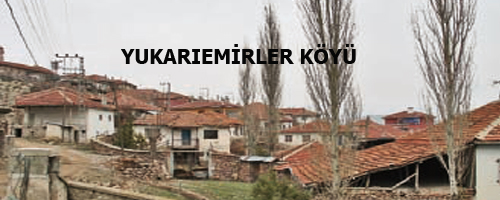 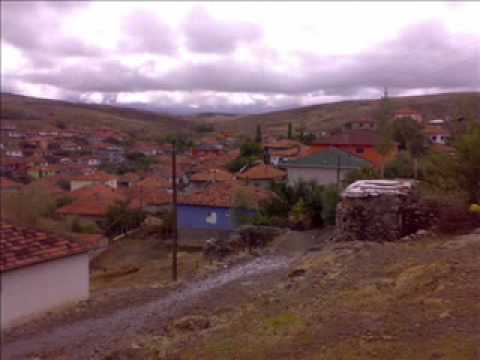 